Audition publiquesurL'évolution de la nature des relations de travail, l'économie de partage, les contrats "zéro heure" et un salaire décentProjet de programmeJeudi 31 mars 2016, de 9h00 à 13h00CESE, salle VMA 38:30	| Enregistrement9:00	| Accueil et ouvertureWolfgang Greif, section spécialisée «Emploi, affaires sociales, citoyenneté», CESE9:15	| Orateur principalClaire Courteille-Mulder, ILO, Bruxelles	Modérateur: Irini Pari (EESC)	Présentations par: Steve Garelick, ancien chauffeur UberAmaya Apesteguía, Consumers and Users Organisation (OCU), SpainMarco Torregrossa, Forum européen des professionnels indépendants (EFIP)Marianna Georgallis, Forum européen de la jeunesseMaxime Cerruti, BusinessEuropeEsther Lynch, ETUC	Modérateur: Kathleen Walker Shaw (EESC)	Présentations par:Siôn Simon, MEP (par vidéo)Tony Royle, The York Management School, University of YorkNicholas Costello, Commission européenneGerrit Van de Mosselaer, Département de la Sécurité sociale belge12:30	| ConclusionsKathleen Walker Shaw, rapporteure de l'avis du CESE13:00	| Fin de l'audition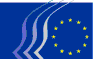 Comité économique et social européenSection spécialisée «Emploi, affaires sociales, citoyenneté»9:30	|SESSION 1 ET DEBATNouvelles formes de relations de travail: avantages contre risques  pour les travailleurs, les consommateurs et les entreprises11:00	|SESSION 2 ET DEBATSe concentrer sur les lacunes des réglementations et des législationsINFORMATIONS PRATIQUESLieu: Comité économique et social européen (CESE), bâtiment van Maerlant, salle VMA 3, 2 rue Van Maerlant – 1040 BruxellesInterprétation:Les participants peuvent:S'exprimer en Français, Anglais, Allemand, Portugais, Italien, Danois, Grec, Estonien et PolonaisÉcouter en Français et AnglaisCafé/thé à disposition